Fachschaft Altertumswissenschaften  		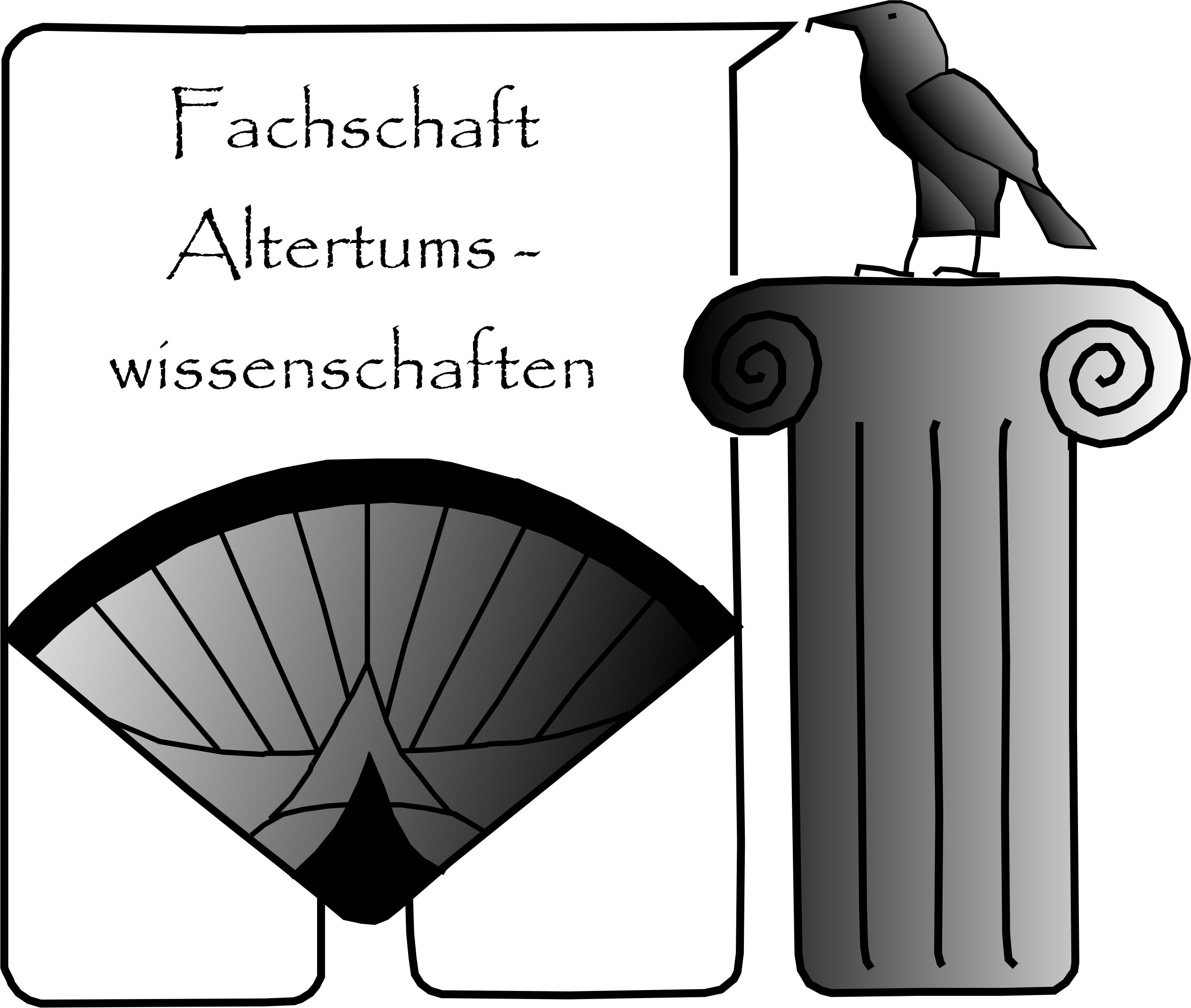 Universität TrierJana KuhlmannAmbrosiusstraße  454292 Triers3jakuhl@uni-trier.deErgebnisniederschrift der Fachschaftssitzung vom 01.02.17Ort und Zeit: Universität Trier, UB 37d, 10:00-12:00Teilnehmer:	 FSR: 	Julian Geiß, Marco Viehöver, Michael Dittmann, Jana Kuhlmann (stimmfähig)Fehlende:	Désirée Joerg (entschuldigt), Catharina Gerets (entschuldigt), Tagesordnung 1. E-Mails2. AFaT3. IFaTa Halle4. Fasl5. Gremien-Neuwahlen6. Sonstiges_____________________________________Trier, den 01.02.17, Jana KuhlmannThemaBeschluss1. E-MailsGremien-Neuwahlen FB IIIEinladung zur StuPa-Sitzung/ProtokollStudi-Olympiade2. AFaTRaumproblematik: Warten auf Rückmeldung: Termin am 15.02.2017StuPa-Wahlen: Keine Klage/Neuwahlen in FB III.E-Mail: Frage ob es eine neue Wahlliste gibt: Verhältniswahl? (Bekommt jedes Fach einen Platz?)Keine AnträgeBier-Olypmiade ist in Arbeit (Teilnahme als Fachschaft?)3.  IFaTa Halle Werbung schaltenPfingsten: wahrscheinlicher TerminTeilnehmer?: Michael Dittmann4. FasLTerminabsprache für die neue EvaluationBerichte zuerst an die Studienkommission und dann erst an den FasLLehrplanorganisation:Ägyptologie momentan noch problematisch, Demotisch kann evtl. nicht stattfindenAlte Geschichte ebenfalls, zwei Seminare könnten evtl. Ausfallen, Blockseminare mit Frau Schulte geplant. (-> Professur noch vakant)Exkursion von der alten Geschichte geplantArchäologie: Herr Prof. Dr. Mattern lässt sich für die Wahl zum Dekan aufstellen und Herr Prof. Dr. Trunk macht ein Freisemester, Kurse könnten dadurch ausfallen, sollen jedoch durch den Einsatz von Frau Dr. Cordie aufgefangen werden.Dozenten haben Überschneidungen in der Gremientätigkeit und Veranstaltungen: Mittwoch sollte ab 14:00 Uhr freigestellt sein für die Gremien.Räume werden problematischStudierbarkeit soll gesichert werden: deutlich mehr Seminare im Bachelor-Studiengang als im Master-Studiengang5. Gremien-NeuwahlenFasLStudienkommissionPrüfungsausschuss E-Mail an den FB IIIMarco ViehöverMichael Dittmann und Marco ViehöverJulian GeißJana Kuhlmann 6. SonstigesNeuer Termin BücherbasarWird gegen Ende der vorlesungsfreien Zeit geklärt.